Пост – релиз 20 ноября 2019 года прошло очередное занятие открытой психокоррекционной группы для родственников больных алкоголизмом и наркоманиями.Эти занятия на протяжении 6 лет проходят на территории Центра профилактики и  медико-психологической помощи в БУЗ ВО «Вологодский областной наркологический диспансер № 1», по средам с 18 часов, по адресу: ул. Псковская 11в.Формат,  в котором проходят занятия,  помогает участникам стабилизировать свое эмоциональное состояние и сконцентрироваться на работе по исследованию причин своих трудностей и поиске способов их преодоления в контексте созависимости.На  каждом занятии дается информация  об истоках, течении зависимости от алкоголя и наркотиков и созависимости.  Данная   информация имеет огромное значение для всех участников, так как  подход к ее освещению все время разный, и она  соответствует современным теориям, исследованиям и рекомендациям  Минздрава РФ. Кроме этого, в ходе занятия ведущая отвечает на вопросы участников, которых всегда много, особенно у пришедших впервые.    Ответы  на эти вопросы даются с учетом рассматриваемой  ситуации и особенностей личности участника, они предоставляют возможность акцентировать их внимание на новых решениях, в той или иной трудной ситуации. Все это помогает в преодолении зависимостей и созависимости.Ведущая группы Майфат Любовь Владимировна, специалист по социальной работе, психолог, действительный член Общероссийской профессиональной психотерапевтической Лиги, имеющая не только высокий уровень квалификации, но и личный опыт преодоления созависимости. Стоимость занятия - 150 рублей. Предварительная запись не требуется. Подробности по телефону 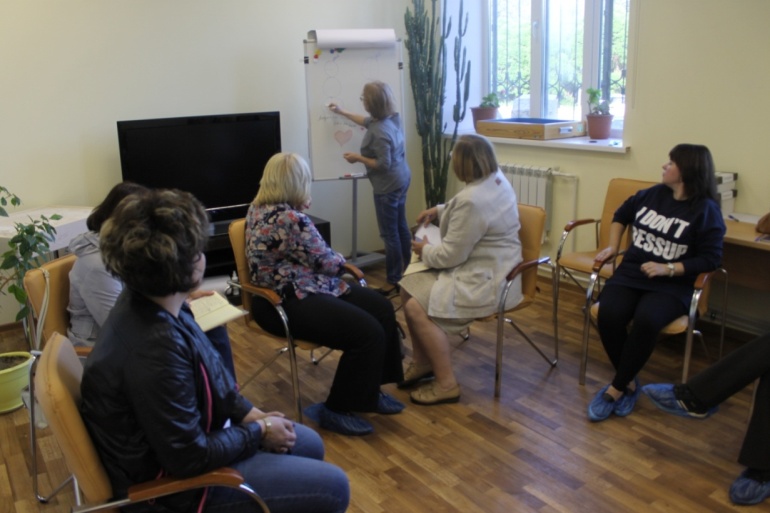 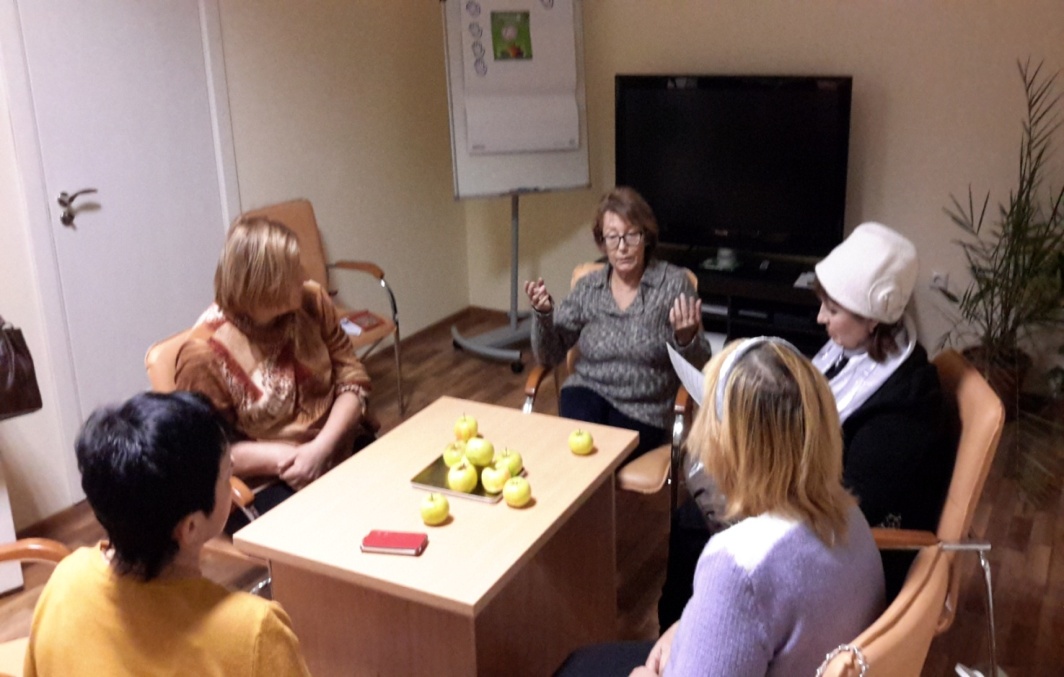 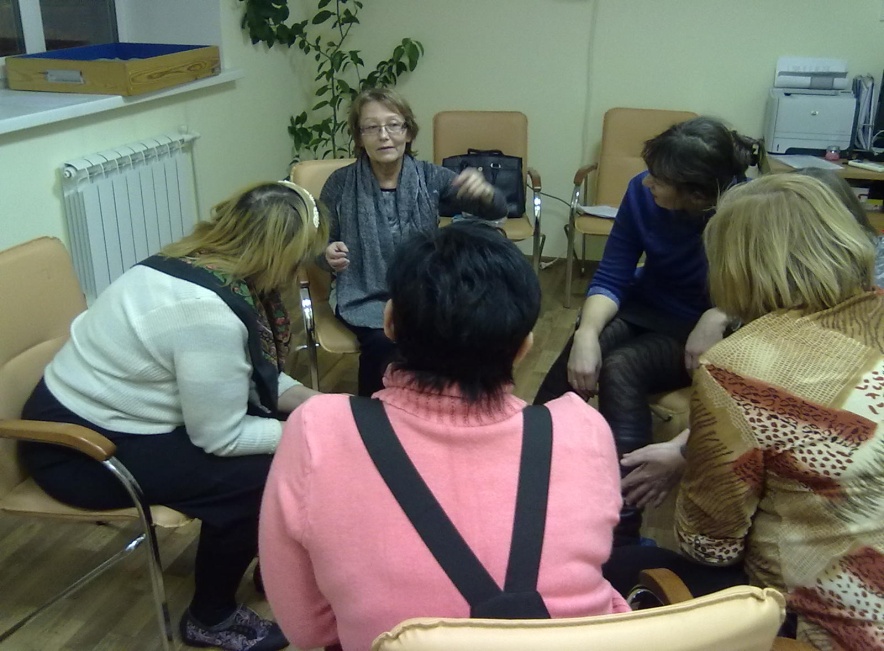 